       UNIVERSIDADE ESTADUAL DE SANTA CRUZ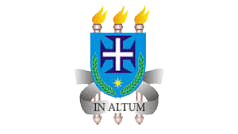 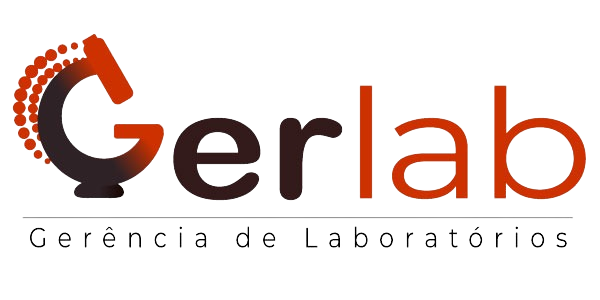             PRÓ-REITORIA DE GRADUAÇÃO – PROGRAD             GERÊNCIA DE LABORATÓRIOS – GERLABFORMULÁRIO DE AUTORIZAÇÃO DE ACESSO AOS LABORATÓRIOSAutorizo os usuários acima especificados a retirarem as chaves do(s) referido(s) laboratório(s) na Gerlab e declaro que me responsabilizo pelos usuários autorizados, bem como pelos danos causados ao patrimônio do laboratório em decorrência de sua utilização pelos referidos usuários que estejam em posse da chave. LABORATÓRIO(S): LABORATÓRIO(S): PESQUISADOR RESPONSÁVEL: PESQUISADOR RESPONSÁVEL: DOCENTE SOLICITANTE: DOCENTE SOLICITANTE: TELEFONE:                                   RAMAL: EMAIL: DATA DA SOLICITAÇÃO: DATA DA SOLICITAÇÃO: USUÁRIO AUTORIZADO:N° DEMATRÍCULA:TELEFONE:E-MAIL:ENCERRAMENTO DO ACESSO: